MATEMÀTIQUES				OPERACIONS 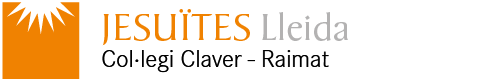 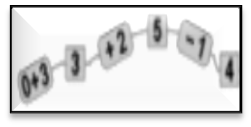 Nom: ..........................................		Data: .........................Taula del 5 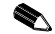          Calcula: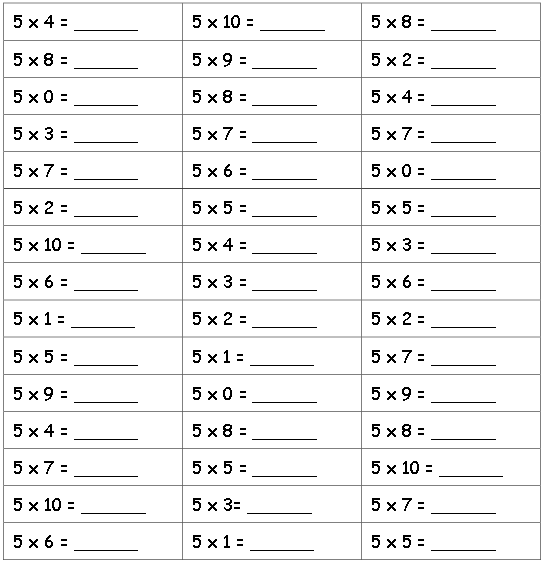 MATEMÀTIQUES				OPERACIONS Nom: ..........................................		Data: .........................Control taules del 2, 3, 4 i 5          Calcula: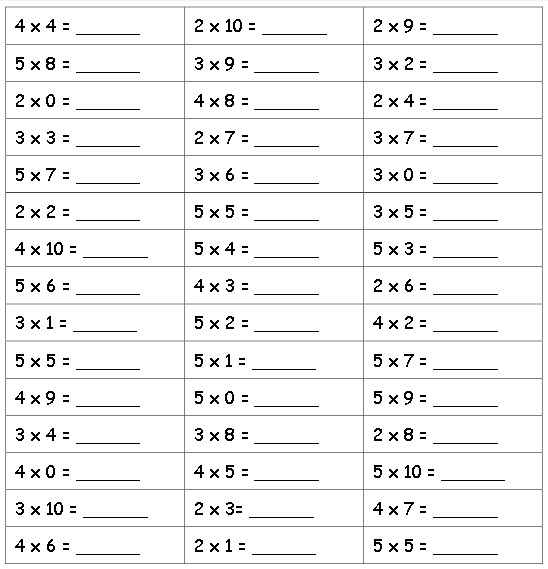 He encertat _________ de 45